Pudinkový pohár s tvarohem a mandarinkouNa 10 dětských porcí:SurovinyTechnologický postupUvaříme si pudink podle návodu. Necháme vychladnout. Smícháme tvaroh se zakysanou smetanou a přidáme k pudinku. Podle chuti dochutíme cukrem, můžeme dosladit i vanilkovým cukrem.Dáváme do misek a nahoru zdobíme mandarinkou, můžeme zdobit i čerstvým ovocem.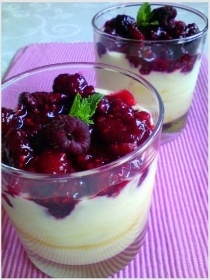 PotravinaJednotkaMnožstvímlékol1pudink vanilkovýg80cukrg60tvarohg450zakysaná smetanag400kompot mandarinkovýg150